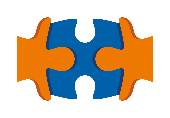 HELP Counselling ServicesHELP Counselling ServicesHELP Counselling ServicesHELP Counselling ServicesHELP Counselling ServicesHELP Counselling ServicesHELP Counselling ServicesHELP Counselling ServicesHELP Counselling ServicesHELP Counselling ServicesHELP Counselling ServicesHELP Counselling ServicesHELP Counselling ServicesHELP Counselling ServicesHELP Counselling ServicesHELP Counselling ServicesHELP Counselling ServicesHELP Counselling ServicesHELP Counselling ServicesHELP Counselling ServicesHELP Counselling ServicesHELP Counselling ServicesVolunteer Counsellor Application FormVolunteer Counsellor Application FormVolunteer Counsellor Application FormVolunteer Counsellor Application FormVolunteer Counsellor Application FormVolunteer Counsellor Application FormVolunteer Counsellor Application FormVolunteer Counsellor Application FormVolunteer Counsellor Application FormVolunteer Counsellor Application FormVolunteer Counsellor Application FormVolunteer Counsellor Application FormVolunteer Counsellor Application FormVolunteer Counsellor Application FormVolunteer Counsellor Application FormVolunteer Counsellor Application FormVolunteer Counsellor Application FormVolunteer Counsellor Application FormVolunteer Counsellor Application FormVolunteer Counsellor Application FormVolunteer Counsellor Application FormVolunteer Counsellor Application FormVolunteer Counsellor Application FormVolunteer Counsellor Application FormFirst NameFirst NameSurnameSurnameSurnameSurnameSurnameFirst Line of AddressFirst Line of AddressFirst Line of AddressFirst Line of AddressFirst Line of AddressFirst Line of AddressFirst Line of AddressFirst Line of AddressSecond LineSecond LineSecond LineSecond LineSecond LineSecond LineSecond LineSecond LineTown/CityTown/CityTown/CityTown/CityTown/CityTown/CityTown/CityTown/CityPostcodeEmailTelephone NumberTelephone NumberTelephone NumberTelephone NumberGenderGenderGenderDate of BirthDate of BirthDate of BirthDate of BirthDate of BirthAgeStudent Counsellors – Successful applicants will need their Tutor to complete our Fitness to Practice FormStudent Counsellors – Successful applicants will need their Tutor to complete our Fitness to Practice FormStudent Counsellors – Successful applicants will need their Tutor to complete our Fitness to Practice FormStudent Counsellors – Successful applicants will need their Tutor to complete our Fitness to Practice FormStudent Counsellors – Successful applicants will need their Tutor to complete our Fitness to Practice FormStudent Counsellors – Successful applicants will need their Tutor to complete our Fitness to Practice FormStudent Counsellors – Successful applicants will need their Tutor to complete our Fitness to Practice FormStudent Counsellors – Successful applicants will need their Tutor to complete our Fitness to Practice FormStudent Counsellors – Successful applicants will need their Tutor to complete our Fitness to Practice FormStudent Counsellors – Successful applicants will need their Tutor to complete our Fitness to Practice FormStudent Counsellors – Successful applicants will need their Tutor to complete our Fitness to Practice FormStudent Counsellors – Successful applicants will need their Tutor to complete our Fitness to Practice FormStudent Counsellors – Successful applicants will need their Tutor to complete our Fitness to Practice FormStudent Counsellors – Successful applicants will need their Tutor to complete our Fitness to Practice FormStudent Counsellors – Successful applicants will need their Tutor to complete our Fitness to Practice FormStudent Counsellors – Successful applicants will need their Tutor to complete our Fitness to Practice FormStudent Counsellors – Successful applicants will need their Tutor to complete our Fitness to Practice FormStudent Counsellors – Successful applicants will need their Tutor to complete our Fitness to Practice FormStudent Counsellors – Successful applicants will need their Tutor to complete our Fitness to Practice FormStudent Counsellors – Successful applicants will need their Tutor to complete our Fitness to Practice FormStudent Counsellors – Successful applicants will need their Tutor to complete our Fitness to Practice FormStudent Counsellors – Successful applicants will need their Tutor to complete our Fitness to Practice FormStudent Counsellors – Successful applicants will need their Tutor to complete our Fitness to Practice FormStudent Counsellors – Successful applicants will need their Tutor to complete our Fitness to Practice FormName of Place of StudyName of Place of StudyName of Place of StudyName of Place of StudyName of Place of StudyName of Place of StudyName of Place of StudyName of Place of StudyName of CourseName of CourseName of CourseName of CourseName of CourseName of CourseName of CourseName of CourseFinal QualificationFinal QualificationFinal QualificationFinal QualificationFinal QualificationFinal QualificationFinal QualificationFinal QualificationLength of CourseLength of CourseLength of CourseLength of CourseLength of CourseLength of CourseLength of CourseLength of CourseWhat Year are you in?What Year are you in?What Year are you in?What Year are you in?What Year are you in?What Year are you in?What Year are you in?What Year are you in?Name of TutorName of TutorName of TutorName of TutorName of TutorName of TutorName of TutorName of TutorTutor’s EmailTutor’s EmailTutor’s EmailTutor’s EmailTutor’s EmailTutor’s EmailTutor’s EmailTutor’s EmailContact NumberContact NumberContact NumberContact NumberContact NumberContact NumberContact NumberContact NumberHow many Client Hours have you Completed?How many Client Hours have you Completed?How many Client Hours have you Completed?How many Client Hours have you Completed?How many Client Hours have you Completed?How many Client Hours have you Completed?How many Client Hours have you Completed?How many Client Hours have you Completed?How many Client Hours have you Completed?How many Client Hours have you Completed?How many Client Hours have you Completed?How many Client Hours have you Completed?How many Client Hours have you Completed?How many Clients have you had?How many Clients have you had?How many Clients have you had?How many Clients have you had?How many Clients have you had?How many Clients have you had?How many Clients have you had?How many Clients have you had?How many Clients have you had?How many Clients have you had?How many Clients have you had?How many Clients have you had?How many Clients have you had?Are you in Personal Therapy?Are you in Personal Therapy?Are you in Personal Therapy?Are you in Personal Therapy?Are you in Personal Therapy?Are you in Personal Therapy?Are you in Personal Therapy?Are you in Personal Therapy?Are you in Personal Therapy?Are you in Personal Therapy?Are you in Personal Therapy?Are you in Personal Therapy?Are you in Personal Therapy?Qualified CounsellorsQualified CounsellorsQualified CounsellorsQualified CounsellorsQualified CounsellorsQualified CounsellorsQualified CounsellorsQualified CounsellorsQualified CounsellorsQualified CounsellorsQualified CounsellorsQualified CounsellorsQualified CounsellorsQualified CounsellorsQualified CounsellorsQualified CounsellorsQualified CounsellorsQualified CounsellorsQualified CounsellorsQualified CounsellorsQualified CounsellorsQualified CounsellorsQualified CounsellorsQualified CounsellorsWhat is your Counselling Qualification?What is your Counselling Qualification?What is your Counselling Qualification?What is your Counselling Qualification?What is your Counselling Qualification?What is your Counselling Qualification?What is your Counselling Qualification?What is your Counselling Qualification?What is your Counselling Qualification?What is your Counselling Qualification?What is your Counselling Qualification?What is your Counselling Qualification?What is your Counselling Qualification?Where did you train?Where did you train?Where did you train?Where did you train?Where did you train?Where did you train?Where did you train?Where did you train?Where did you train?Where did you train?Where did you train?Where did you train?Where did you train?Are you BACP or UKCP Members?Are you BACP or UKCP Members?Are you BACP or UKCP Members?Are you BACP or UKCP Members?Are you BACP or UKCP Members?Are you BACP or UKCP Members?Are you BACP or UKCP Members?Are you BACP or UKCP Members?Are you BACP or UKCP Members?Are you BACP or UKCP Members?Are you BACP or UKCP Members?Are you BACP or UKCP Members?Are you BACP or UKCP Members?Are you BACP or UKCP Accredited?Are you BACP or UKCP Accredited?Are you BACP or UKCP Accredited?Are you BACP or UKCP Accredited?Are you BACP or UKCP Accredited?Are you BACP or UKCP Accredited?Are you BACP or UKCP Accredited?Are you BACP or UKCP Accredited?Are you BACP or UKCP Accredited?Are you BACP or UKCP Accredited?Are you BACP or UKCP Accredited?Are you BACP or UKCP Accredited?Are you BACP or UKCP Accredited?How many Client Hours have you Completed?How many Client Hours have you Completed?How many Client Hours have you Completed?How many Client Hours have you Completed?How many Client Hours have you Completed?How many Client Hours have you Completed?How many Client Hours have you Completed?How many Client Hours have you Completed?How many Client Hours have you Completed?How many Client Hours have you Completed?How many Client Hours have you Completed?How many Client Hours have you Completed?How many Client Hours have you Completed?How many Clients have you had?How many Clients have you had?How many Clients have you had?How many Clients have you had?How many Clients have you had?How many Clients have you had?How many Clients have you had?How many Clients have you had?How many Clients have you had?How many Clients have you had?How many Clients have you had?How many Clients have you had?How many Clients have you had?References  One should be your last employer, please do not use your tutor as a reference, they will be asked to complete our ‘Fitness to Practice’ form if you are successful.References  One should be your last employer, please do not use your tutor as a reference, they will be asked to complete our ‘Fitness to Practice’ form if you are successful.References  One should be your last employer, please do not use your tutor as a reference, they will be asked to complete our ‘Fitness to Practice’ form if you are successful.References  One should be your last employer, please do not use your tutor as a reference, they will be asked to complete our ‘Fitness to Practice’ form if you are successful.References  One should be your last employer, please do not use your tutor as a reference, they will be asked to complete our ‘Fitness to Practice’ form if you are successful.References  One should be your last employer, please do not use your tutor as a reference, they will be asked to complete our ‘Fitness to Practice’ form if you are successful.References  One should be your last employer, please do not use your tutor as a reference, they will be asked to complete our ‘Fitness to Practice’ form if you are successful.References  One should be your last employer, please do not use your tutor as a reference, they will be asked to complete our ‘Fitness to Practice’ form if you are successful.References  One should be your last employer, please do not use your tutor as a reference, they will be asked to complete our ‘Fitness to Practice’ form if you are successful.References  One should be your last employer, please do not use your tutor as a reference, they will be asked to complete our ‘Fitness to Practice’ form if you are successful.References  One should be your last employer, please do not use your tutor as a reference, they will be asked to complete our ‘Fitness to Practice’ form if you are successful.References  One should be your last employer, please do not use your tutor as a reference, they will be asked to complete our ‘Fitness to Practice’ form if you are successful.References  One should be your last employer, please do not use your tutor as a reference, they will be asked to complete our ‘Fitness to Practice’ form if you are successful.References  One should be your last employer, please do not use your tutor as a reference, they will be asked to complete our ‘Fitness to Practice’ form if you are successful.References  One should be your last employer, please do not use your tutor as a reference, they will be asked to complete our ‘Fitness to Practice’ form if you are successful.References  One should be your last employer, please do not use your tutor as a reference, they will be asked to complete our ‘Fitness to Practice’ form if you are successful.References  One should be your last employer, please do not use your tutor as a reference, they will be asked to complete our ‘Fitness to Practice’ form if you are successful.References  One should be your last employer, please do not use your tutor as a reference, they will be asked to complete our ‘Fitness to Practice’ form if you are successful.References  One should be your last employer, please do not use your tutor as a reference, they will be asked to complete our ‘Fitness to Practice’ form if you are successful.References  One should be your last employer, please do not use your tutor as a reference, they will be asked to complete our ‘Fitness to Practice’ form if you are successful.References  One should be your last employer, please do not use your tutor as a reference, they will be asked to complete our ‘Fitness to Practice’ form if you are successful.References  One should be your last employer, please do not use your tutor as a reference, they will be asked to complete our ‘Fitness to Practice’ form if you are successful.References  One should be your last employer, please do not use your tutor as a reference, they will be asked to complete our ‘Fitness to Practice’ form if you are successful.References  One should be your last employer, please do not use your tutor as a reference, they will be asked to complete our ‘Fitness to Practice’ form if you are successful.Name of Reference 1Name of Reference 1Name of Reference 1Name of Reference 1Name of Reference 1Name of Reference 1EmailEmailEmailEmailEmailEmailRelationshipRelationshipRelationshipRelationshipRelationshipRelationshipName of Reference 2Name of Reference 2Name of Reference 2Name of Reference 2Name of Reference 2Name of Reference 2EmailEmailEmailEmailEmailEmailRelationshipRelationshipRelationshipRelationshipRelationshipRelationshipWhat is your AvailabilityWhat is your AvailabilityWhat is your AvailabilityWhat is your AvailabilityWhat is your AvailabilityWhat is your AvailabilityWhat is your AvailabilityWhat is your AvailabilityWhat is your AvailabilityWhat is your AvailabilityWhat is your AvailabilityWhat is your AvailabilityWhat is your AvailabilityWhat is your AvailabilityWhat is your AvailabilityWhat is your AvailabilityWhat is your AvailabilityWhat is your AvailabilityWhat is your AvailabilityWhat is your AvailabilityWhat is your AvailabilityWhat is your AvailabilityWhat is your AvailabilityWhat is your AvailabilityMonday AMMonday AMMonday AMMonday AMMonday AMMonday PMMonday PMMonday PMMonday PMMonday PMMonday PMMonday EVENINGSMonday EVENINGSMonday EVENINGSMonday EVENINGSMonday EVENINGSTuesday AMTuesday AMTuesday AMTuesday AMTuesday AMTuesday PMTuesday PMTuesday PMTuesday PMTuesday PMTuesday PMTuesday EVENINGSTuesday EVENINGSTuesday EVENINGSTuesday EVENINGSTuesday EVENINGSWednesday AMWednesday AMWednesday AMWednesday AMWednesday AMWednesday PMWednesday PMWednesday PMWednesday PMWednesday PMWednesday PMWednesday EVENINGSWednesday EVENINGSWednesday EVENINGSWednesday EVENINGSWednesday EVENINGSThursday AMThursday AMThursday AMThursday AMThursday AMThursday PMThursday PMThursday PMThursday PMThursday PMThursday PMThursday EVENINGSThursday EVENINGSThursday EVENINGSThursday EVENINGSThursday EVENINGSFriday AMFriday AMFriday AMFriday AMFriday AMFriday PMFriday PMFriday PMFriday PMFriday PMFriday PMFriday EVENINGSFriday EVENINGSFriday EVENINGSFriday EVENINGSFriday EVENINGSEducationPlease Give Details of your Post 18 Education, Training and CoursesEducationPlease Give Details of your Post 18 Education, Training and CoursesEducationPlease Give Details of your Post 18 Education, Training and CoursesEducationPlease Give Details of your Post 18 Education, Training and CoursesEducationPlease Give Details of your Post 18 Education, Training and CoursesEducationPlease Give Details of your Post 18 Education, Training and CoursesEducationPlease Give Details of your Post 18 Education, Training and CoursesEducationPlease Give Details of your Post 18 Education, Training and CoursesEducationPlease Give Details of your Post 18 Education, Training and CoursesEducationPlease Give Details of your Post 18 Education, Training and CoursesEducationPlease Give Details of your Post 18 Education, Training and CoursesEducationPlease Give Details of your Post 18 Education, Training and CoursesEducationPlease Give Details of your Post 18 Education, Training and CoursesEducationPlease Give Details of your Post 18 Education, Training and CoursesEducationPlease Give Details of your Post 18 Education, Training and CoursesEducationPlease Give Details of your Post 18 Education, Training and CoursesEducationPlease Give Details of your Post 18 Education, Training and CoursesEducationPlease Give Details of your Post 18 Education, Training and CoursesEducationPlease Give Details of your Post 18 Education, Training and CoursesEducationPlease Give Details of your Post 18 Education, Training and CoursesEducationPlease Give Details of your Post 18 Education, Training and CoursesEducationPlease Give Details of your Post 18 Education, Training and CoursesEducationPlease Give Details of your Post 18 Education, Training and CoursesEducationPlease Give Details of your Post 18 Education, Training and CoursesEmploymentPlease give Details of your Employment History, Including Voluntary WorkEmploymentPlease give Details of your Employment History, Including Voluntary WorkEmploymentPlease give Details of your Employment History, Including Voluntary WorkEmploymentPlease give Details of your Employment History, Including Voluntary WorkEmploymentPlease give Details of your Employment History, Including Voluntary WorkEmploymentPlease give Details of your Employment History, Including Voluntary WorkEmploymentPlease give Details of your Employment History, Including Voluntary WorkEmploymentPlease give Details of your Employment History, Including Voluntary WorkEmploymentPlease give Details of your Employment History, Including Voluntary WorkEmploymentPlease give Details of your Employment History, Including Voluntary WorkEmploymentPlease give Details of your Employment History, Including Voluntary WorkEmploymentPlease give Details of your Employment History, Including Voluntary WorkEmploymentPlease give Details of your Employment History, Including Voluntary WorkEmploymentPlease give Details of your Employment History, Including Voluntary WorkEmploymentPlease give Details of your Employment History, Including Voluntary WorkEmploymentPlease give Details of your Employment History, Including Voluntary WorkEmploymentPlease give Details of your Employment History, Including Voluntary WorkEmploymentPlease give Details of your Employment History, Including Voluntary WorkEmploymentPlease give Details of your Employment History, Including Voluntary WorkEmploymentPlease give Details of your Employment History, Including Voluntary WorkEmploymentPlease give Details of your Employment History, Including Voluntary WorkEmploymentPlease give Details of your Employment History, Including Voluntary WorkEmploymentPlease give Details of your Employment History, Including Voluntary WorkEmploymentPlease give Details of your Employment History, Including Voluntary WorkTell us about youWe know that the journey you have taken to become a Counsellor is often the most important. We are interested in your personal growth and what has led you here Tell us about youWe know that the journey you have taken to become a Counsellor is often the most important. We are interested in your personal growth and what has led you here Tell us about youWe know that the journey you have taken to become a Counsellor is often the most important. We are interested in your personal growth and what has led you here Tell us about youWe know that the journey you have taken to become a Counsellor is often the most important. We are interested in your personal growth and what has led you here Tell us about youWe know that the journey you have taken to become a Counsellor is often the most important. We are interested in your personal growth and what has led you here Tell us about youWe know that the journey you have taken to become a Counsellor is often the most important. We are interested in your personal growth and what has led you here Tell us about youWe know that the journey you have taken to become a Counsellor is often the most important. We are interested in your personal growth and what has led you here Tell us about youWe know that the journey you have taken to become a Counsellor is often the most important. We are interested in your personal growth and what has led you here Tell us about youWe know that the journey you have taken to become a Counsellor is often the most important. We are interested in your personal growth and what has led you here Tell us about youWe know that the journey you have taken to become a Counsellor is often the most important. We are interested in your personal growth and what has led you here Tell us about youWe know that the journey you have taken to become a Counsellor is often the most important. We are interested in your personal growth and what has led you here Tell us about youWe know that the journey you have taken to become a Counsellor is often the most important. We are interested in your personal growth and what has led you here Tell us about youWe know that the journey you have taken to become a Counsellor is often the most important. We are interested in your personal growth and what has led you here Tell us about youWe know that the journey you have taken to become a Counsellor is often the most important. We are interested in your personal growth and what has led you here Tell us about youWe know that the journey you have taken to become a Counsellor is often the most important. We are interested in your personal growth and what has led you here Tell us about youWe know that the journey you have taken to become a Counsellor is often the most important. We are interested in your personal growth and what has led you here Tell us about youWe know that the journey you have taken to become a Counsellor is often the most important. We are interested in your personal growth and what has led you here Tell us about youWe know that the journey you have taken to become a Counsellor is often the most important. We are interested in your personal growth and what has led you here Tell us about youWe know that the journey you have taken to become a Counsellor is often the most important. We are interested in your personal growth and what has led you here Tell us about youWe know that the journey you have taken to become a Counsellor is often the most important. We are interested in your personal growth and what has led you here Tell us about youWe know that the journey you have taken to become a Counsellor is often the most important. We are interested in your personal growth and what has led you here Tell us about youWe know that the journey you have taken to become a Counsellor is often the most important. We are interested in your personal growth and what has led you here Tell us about youWe know that the journey you have taken to become a Counsellor is often the most important. We are interested in your personal growth and what has led you here Tell us about youWe know that the journey you have taken to become a Counsellor is often the most important. We are interested in your personal growth and what has led you here Are you Neuro Diverse?Are you Neuro Diverse?Are you Neuro Diverse?Are you Neuro Diverse?Are you Neuro Diverse?Are you Neuro Diverse?Are you Neuro Diverse?If YES, What do we need to know to make a potential interview a comfortable and valuable process for you?If YES, What do we need to know to make a potential interview a comfortable and valuable process for you?If YES, What do we need to know to make a potential interview a comfortable and valuable process for you?If YES, What do we need to know to make a potential interview a comfortable and valuable process for you?If YES, What do we need to know to make a potential interview a comfortable and valuable process for you?If YES, What do we need to know to make a potential interview a comfortable and valuable process for you?If YES, What do we need to know to make a potential interview a comfortable and valuable process for you?If YES, What do we need to know to make a potential interview a comfortable and valuable process for you?If YES, What do we need to know to make a potential interview a comfortable and valuable process for you?If YES, What do we need to know to make a potential interview a comfortable and valuable process for you?If YES, What do we need to know to make a potential interview a comfortable and valuable process for you?If YES, What do we need to know to make a potential interview a comfortable and valuable process for you?If YES, What do we need to know to make a potential interview a comfortable and valuable process for you?If YES, What do we need to know to make a potential interview a comfortable and valuable process for you?If YES, What do we need to know to make a potential interview a comfortable and valuable process for you?If YES, What do we need to know to make a potential interview a comfortable and valuable process for you?If YES, What do we need to know to make a potential interview a comfortable and valuable process for you?If YES, What do we need to know to make a potential interview a comfortable and valuable process for you?If YES, What do we need to know to make a potential interview a comfortable and valuable process for you?If YES, What do we need to know to make a potential interview a comfortable and valuable process for you?If YES, What do we need to know to make a potential interview a comfortable and valuable process for you?If YES, What do we need to know to make a potential interview a comfortable and valuable process for you?If YES, What do we need to know to make a potential interview a comfortable and valuable process for you?If YES, What do we need to know to make a potential interview a comfortable and valuable process for you?The work may involve access to the young, the old, the mentally or physically disabled and handling money, it is our policy, fully in accordance with the Rehabilitation of Offenders Act (Exceptions) Order 1976, to ask you to reveal all offences - including those that in other circumstances would be considered “spent”.  Please give details of any convictions, cautions or orders, in confidence.The work may involve access to the young, the old, the mentally or physically disabled and handling money, it is our policy, fully in accordance with the Rehabilitation of Offenders Act (Exceptions) Order 1976, to ask you to reveal all offences - including those that in other circumstances would be considered “spent”.  Please give details of any convictions, cautions or orders, in confidence.The work may involve access to the young, the old, the mentally or physically disabled and handling money, it is our policy, fully in accordance with the Rehabilitation of Offenders Act (Exceptions) Order 1976, to ask you to reveal all offences - including those that in other circumstances would be considered “spent”.  Please give details of any convictions, cautions or orders, in confidence.The work may involve access to the young, the old, the mentally or physically disabled and handling money, it is our policy, fully in accordance with the Rehabilitation of Offenders Act (Exceptions) Order 1976, to ask you to reveal all offences - including those that in other circumstances would be considered “spent”.  Please give details of any convictions, cautions or orders, in confidence.The work may involve access to the young, the old, the mentally or physically disabled and handling money, it is our policy, fully in accordance with the Rehabilitation of Offenders Act (Exceptions) Order 1976, to ask you to reveal all offences - including those that in other circumstances would be considered “spent”.  Please give details of any convictions, cautions or orders, in confidence.The work may involve access to the young, the old, the mentally or physically disabled and handling money, it is our policy, fully in accordance with the Rehabilitation of Offenders Act (Exceptions) Order 1976, to ask you to reveal all offences - including those that in other circumstances would be considered “spent”.  Please give details of any convictions, cautions or orders, in confidence.The work may involve access to the young, the old, the mentally or physically disabled and handling money, it is our policy, fully in accordance with the Rehabilitation of Offenders Act (Exceptions) Order 1976, to ask you to reveal all offences - including those that in other circumstances would be considered “spent”.  Please give details of any convictions, cautions or orders, in confidence.The work may involve access to the young, the old, the mentally or physically disabled and handling money, it is our policy, fully in accordance with the Rehabilitation of Offenders Act (Exceptions) Order 1976, to ask you to reveal all offences - including those that in other circumstances would be considered “spent”.  Please give details of any convictions, cautions or orders, in confidence.The work may involve access to the young, the old, the mentally or physically disabled and handling money, it is our policy, fully in accordance with the Rehabilitation of Offenders Act (Exceptions) Order 1976, to ask you to reveal all offences - including those that in other circumstances would be considered “spent”.  Please give details of any convictions, cautions or orders, in confidence.The work may involve access to the young, the old, the mentally or physically disabled and handling money, it is our policy, fully in accordance with the Rehabilitation of Offenders Act (Exceptions) Order 1976, to ask you to reveal all offences - including those that in other circumstances would be considered “spent”.  Please give details of any convictions, cautions or orders, in confidence.The work may involve access to the young, the old, the mentally or physically disabled and handling money, it is our policy, fully in accordance with the Rehabilitation of Offenders Act (Exceptions) Order 1976, to ask you to reveal all offences - including those that in other circumstances would be considered “spent”.  Please give details of any convictions, cautions or orders, in confidence.The work may involve access to the young, the old, the mentally or physically disabled and handling money, it is our policy, fully in accordance with the Rehabilitation of Offenders Act (Exceptions) Order 1976, to ask you to reveal all offences - including those that in other circumstances would be considered “spent”.  Please give details of any convictions, cautions or orders, in confidence.The work may involve access to the young, the old, the mentally or physically disabled and handling money, it is our policy, fully in accordance with the Rehabilitation of Offenders Act (Exceptions) Order 1976, to ask you to reveal all offences - including those that in other circumstances would be considered “spent”.  Please give details of any convictions, cautions or orders, in confidence.The work may involve access to the young, the old, the mentally or physically disabled and handling money, it is our policy, fully in accordance with the Rehabilitation of Offenders Act (Exceptions) Order 1976, to ask you to reveal all offences - including those that in other circumstances would be considered “spent”.  Please give details of any convictions, cautions or orders, in confidence.The work may involve access to the young, the old, the mentally or physically disabled and handling money, it is our policy, fully in accordance with the Rehabilitation of Offenders Act (Exceptions) Order 1976, to ask you to reveal all offences - including those that in other circumstances would be considered “spent”.  Please give details of any convictions, cautions or orders, in confidence.The work may involve access to the young, the old, the mentally or physically disabled and handling money, it is our policy, fully in accordance with the Rehabilitation of Offenders Act (Exceptions) Order 1976, to ask you to reveal all offences - including those that in other circumstances would be considered “spent”.  Please give details of any convictions, cautions or orders, in confidence.The work may involve access to the young, the old, the mentally or physically disabled and handling money, it is our policy, fully in accordance with the Rehabilitation of Offenders Act (Exceptions) Order 1976, to ask you to reveal all offences - including those that in other circumstances would be considered “spent”.  Please give details of any convictions, cautions or orders, in confidence.The work may involve access to the young, the old, the mentally or physically disabled and handling money, it is our policy, fully in accordance with the Rehabilitation of Offenders Act (Exceptions) Order 1976, to ask you to reveal all offences - including those that in other circumstances would be considered “spent”.  Please give details of any convictions, cautions or orders, in confidence.The work may involve access to the young, the old, the mentally or physically disabled and handling money, it is our policy, fully in accordance with the Rehabilitation of Offenders Act (Exceptions) Order 1976, to ask you to reveal all offences - including those that in other circumstances would be considered “spent”.  Please give details of any convictions, cautions or orders, in confidence.The work may involve access to the young, the old, the mentally or physically disabled and handling money, it is our policy, fully in accordance with the Rehabilitation of Offenders Act (Exceptions) Order 1976, to ask you to reveal all offences - including those that in other circumstances would be considered “spent”.  Please give details of any convictions, cautions or orders, in confidence.The work may involve access to the young, the old, the mentally or physically disabled and handling money, it is our policy, fully in accordance with the Rehabilitation of Offenders Act (Exceptions) Order 1976, to ask you to reveal all offences - including those that in other circumstances would be considered “spent”.  Please give details of any convictions, cautions or orders, in confidence.The work may involve access to the young, the old, the mentally or physically disabled and handling money, it is our policy, fully in accordance with the Rehabilitation of Offenders Act (Exceptions) Order 1976, to ask you to reveal all offences - including those that in other circumstances would be considered “spent”.  Please give details of any convictions, cautions or orders, in confidence.The work may involve access to the young, the old, the mentally or physically disabled and handling money, it is our policy, fully in accordance with the Rehabilitation of Offenders Act (Exceptions) Order 1976, to ask you to reveal all offences - including those that in other circumstances would be considered “spent”.  Please give details of any convictions, cautions or orders, in confidence.The work may involve access to the young, the old, the mentally or physically disabled and handling money, it is our policy, fully in accordance with the Rehabilitation of Offenders Act (Exceptions) Order 1976, to ask you to reveal all offences - including those that in other circumstances would be considered “spent”.  Please give details of any convictions, cautions or orders, in confidence.Do you have an up-to-date DBS?Do you have an up-to-date DBS?Do you have an up-to-date DBS?Do you have an up-to-date DBS?Do you have an up-to-date DBS?Do you have an up-to-date DBS?Do you have an up-to-date DBS?Do you have an up-to-date DBS?Do you have an up-to-date DBS?Do you have an up-to-date DBS?If NO, are you happy for HCS to apply for a DBS? If NO, are you happy for HCS to apply for a DBS? If NO, are you happy for HCS to apply for a DBS? If NO, are you happy for HCS to apply for a DBS? If NO, are you happy for HCS to apply for a DBS? If NO, are you happy for HCS to apply for a DBS? If NO, are you happy for HCS to apply for a DBS? If NO, are you happy for HCS to apply for a DBS? If NO, are you happy for HCS to apply for a DBS? If NO, are you happy for HCS to apply for a DBS? If NO, are you happy for HCS to apply for a DBS? If NO, are you happy for HCS to apply for a DBS? If NO, are you happy for HCS to apply for a DBS? If NO, are you happy for HCS to apply for a DBS? Is there any other information you wish to share?Is there any other information you wish to share?Is there any other information you wish to share?Is there any other information you wish to share?Is there any other information you wish to share?Is there any other information you wish to share?Is there any other information you wish to share?Is there any other information you wish to share?Is there any other information you wish to share?Is there any other information you wish to share?Is there any other information you wish to share?Is there any other information you wish to share?Is there any other information you wish to share?Is there any other information you wish to share?Is there any other information you wish to share?Is there any other information you wish to share?Is there any other information you wish to share?Is there any other information you wish to share?Is there any other information you wish to share?Is there any other information you wish to share?Is there any other information you wish to share?Is there any other information you wish to share?Is there any other information you wish to share?Is there any other information you wish to share?Please email your completed application to laura@helpcounselling.co.ukPlease email your completed application to laura@helpcounselling.co.ukPlease email your completed application to laura@helpcounselling.co.ukPlease email your completed application to laura@helpcounselling.co.ukPlease email your completed application to laura@helpcounselling.co.ukPlease email your completed application to laura@helpcounselling.co.ukPlease email your completed application to laura@helpcounselling.co.ukPlease email your completed application to laura@helpcounselling.co.ukPlease email your completed application to laura@helpcounselling.co.ukPlease email your completed application to laura@helpcounselling.co.ukPlease email your completed application to laura@helpcounselling.co.ukPlease email your completed application to laura@helpcounselling.co.ukPlease email your completed application to laura@helpcounselling.co.ukPlease email your completed application to laura@helpcounselling.co.ukPlease email your completed application to laura@helpcounselling.co.ukPlease email your completed application to laura@helpcounselling.co.ukPlease email your completed application to laura@helpcounselling.co.ukPlease email your completed application to laura@helpcounselling.co.ukPlease email your completed application to laura@helpcounselling.co.ukPlease email your completed application to laura@helpcounselling.co.ukPlease email your completed application to laura@helpcounselling.co.ukPlease email your completed application to laura@helpcounselling.co.ukPlease email your completed application to laura@helpcounselling.co.ukPlease email your completed application to laura@helpcounselling.co.uk